実践から学ぶ『地域共生社会』実現の方法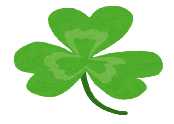 【研修のねらい】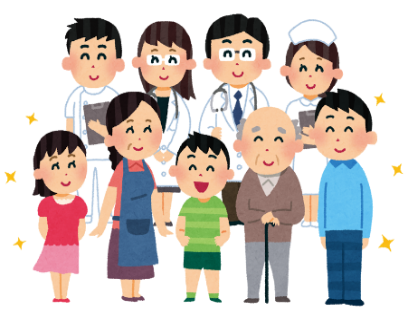 福祉ニーズの多様化・複雑化など、相談援助の実践は、複合的な課題に対する対応・連携が求められています。そこで、地域共生社会の実現において、支援体制の構築及び支援について実践から学ぶことを目的に研修を開催いたします。開催日時：２０２２年３月２１日（月）1０：00～1６：00（受付９：３0～）会　　場：クローバープラザ　５０８A研修室　(福岡県春日市原町３丁目１−７)定　　員：５０名　　　　研修単位：独自研修　5時間参 加 費：会員　2,000円　　　県外会員　3,000円　　　非会員　4,000円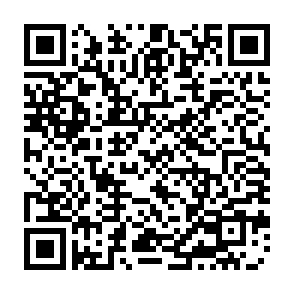 申込方法：右記のQRコードよりお申込みください。申込締め切り後、正式な案内を郵送いたします。その後、ご入金いただき確認でき次第受講確定となります。申込期限：２０２２年３月6日　※定員になり次第締め切らせていただきます。【研修タイムスケジュール】※プログラムは変更の可能性があります。※新型コロナウイルス感染拡大防止の為、中止の場合もございます。時　　　間内  　　    容１０：００～１２：００●講義　大牟田市役所　企画総務部総合政策課　主査　梅本　政隆　氏『地域共生社会における重層的支援体制整備事業とは？（仮）』１２：００～１３：００昼　　　　　食１３：００～１６：００●実践報告　　『子どもの現状と支援の実践』筑紫女学園大学　准教授　大西　良　氏『地域福祉をロマンとNEOで捉え直してみた』久留米市役所健康福祉部地域福祉課　主査　上原　敬子　氏●全体共有　〜みんなで感想や疑問に思ったことを話してみよう〜●質疑応答